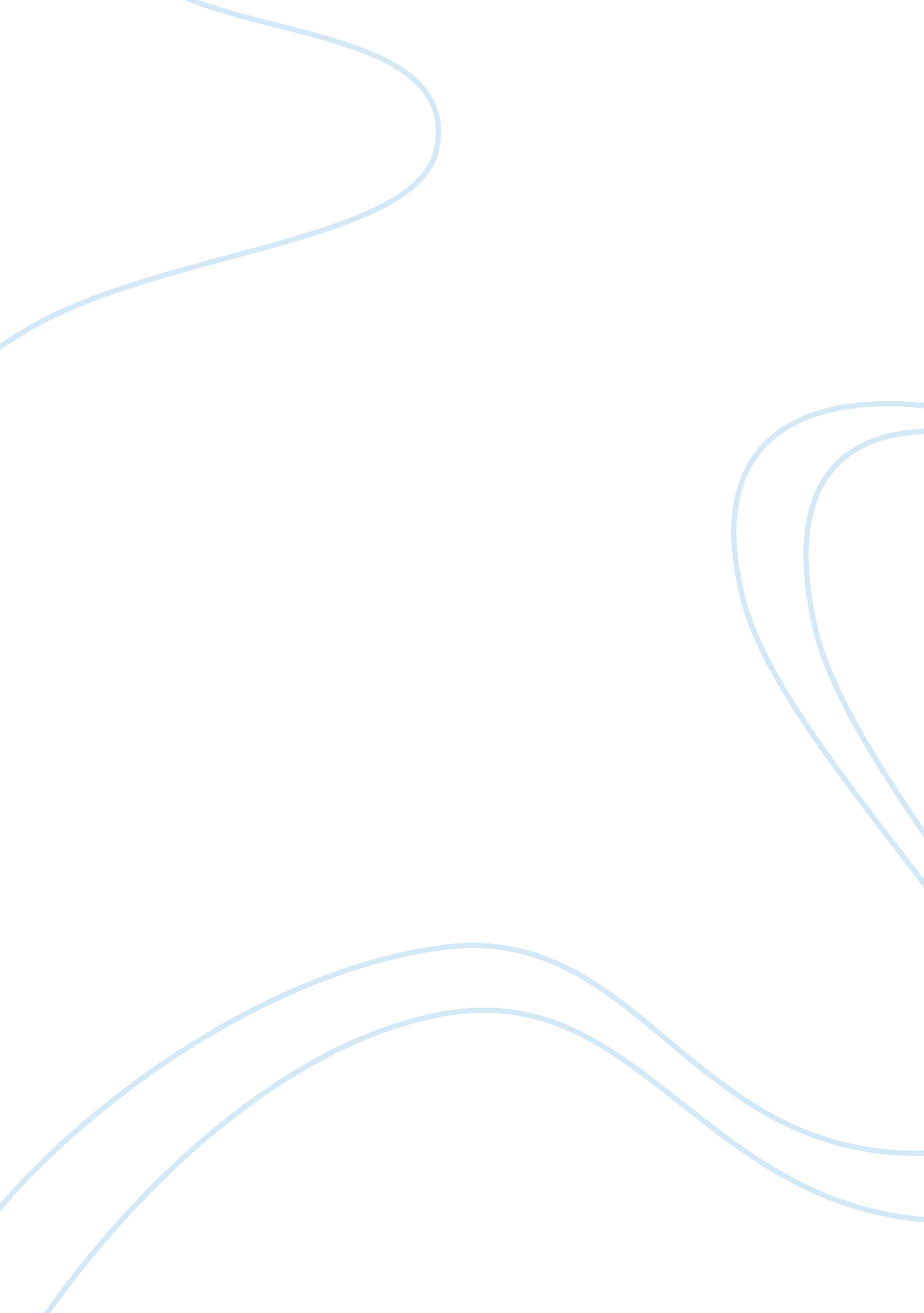 Isolation and characterization of bacillus thuringiensis strains essayCountries, United States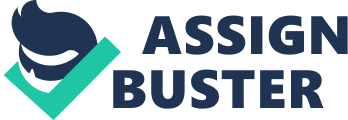 Bacillus thuringiensis volt-ampere israelensis ( serotype: H14 ) a sporigen dirt bacteria characterized by production of parasporal crystals during its monogenesis composed of protein molecules of different weights runing between 27-140KDa known as delta endotoxin or insecticidal crystal ( call ) proteins against mosquito larvae. This endotoxin of Bti is effectual against three orders of insect plagues viz. Lepidoptera, Diptera, and Coleoptera.. This survey aimed to happen native strains of Bacillus thuringiensis volt-ampere israelensis ( serotype: H14 ) a sporigen bacteria from different dirts. Five Bt strains were isolated from dirt samples collected from five different agribusiness related home grounds of Kancheepuram District in Tamilnadu, India. The isolates were screened for Bti by culturing in NYSM conventional medium ( Li and Youstin, 1975 ) and these isolates were evaluated in footings of their novel activities harmonizing to the undermentioned standards: Cellular morphology was determined from Gram-stained civilizations grown for 24 H on NYSM agar at 37 A°C utilizing oil submergence microscopy. Isolates looking as slender rods with a sub terminus, egg-shaped endospore in a conceited spore case were retained. Strains on NYSM agar were stored at room temperature, subcultured in LB stock and subjected to separation and purification of crystals by sucrose gelatin gradient method ( Priest et al. 1988 ) . These purified crystal proteins were subjected to quantitative and qualitative molecular word picture by ELISA and SDS-PAGE. Introduction: Bacillus thuringiensis scientificHYPERLINK “ hypertext transfer protocol: //en. wikipedia. org/wiki/Biological_classification ” HYPERLINK “ hypertext transfer protocol: //en. wikipedia. org/wiki/Biological_classification ” classificationHYPERLINK “ hypertext transfer protocol: //en. wikipedia. org/wiki/Biological_classification ” ( TAXONOMY ) : Kingdom: EubacteriaPhylum: FirmicutesClass: BacillusOrder: BacillalesFamily: BacillaceaeGenus: BacillusSpeciess: thuringiensisFigure 1: Bacillus thuringiensis A Figure 2: Proposed manner of actionHome plates supplied by Neil Crickmore Diagrams provided by Neil CrickmoreBacillus thuringiensis ( Bt ) is a Gram-positive, spore-forming dirt bacterial species of genome size of 2. 4 to 5. 7 million base braces which during its monogenesis produces insecticidal parasporal crystal ( call ) proteins used as extremely specific insect powders in agribusiness and forestry because they are specifically toxic to peculiar orders and species of insects, like Lepidoptera, Diptera, and Coleoptera which causes deathly diseases. Amongst vector borne diseases, malaria Anopheles mosquito occupies a prevailing place since it is likely the taking cause of decease in the universe despite intense national and international attempts to command it ( Pickett, 1990 ; Smyth, 1994 ) . These cistrons are besides used to engineer insect-resistant transgenic harvests, which are widely cultivated. It besides produces antibiotic compounds that are of fungicidal activity. Cry proteins are besides used as commercial insect powders. Since the familial diverseness and toxic potency of Bt strains differ from part to part, Bt strains have been collected and characterized all over the universe from assorted home grounds, including dirt, stored-product dusts, insects, deciduous and cone-bearing beginnings. Bacillus thuringiensis volt-ampere. israelensis ( Bti ) : Bacillus thuringiensis israelensis ( Serotype H-14 ) is a races of the common insecticidal bacteria Bt. Bti-based merchandises is one of the most efficient and the safest methods to command some larval mosquitoes, black flies ‘ midges ‘ populations. Their very specific and target-oriented manner of action of Bti makes it really safe for human wellness and non-target beings. Bt strain was discovered with high toxicity to mosquito larvae ( Goldberg and Margalit 1977 ) which was later identified and designated Bt volt-ampere. israelensis, serotype H14 ( de Barjac 1978 ) . Happening The happening of B thuringiensis is identified in the undermentioned natural beginnings: Dirt depositsPlantsAnimal fecal mattersInsectsWaterCategorization OF Bt: Bt are loosely classified into many important assortments: Bt subspeciesA kurstaki – controls assorted types of lepidopterous insects. ( Most normally used ) Bt subspeciesA israelensis – effectual against mosquitoes, bean aphids ‘ and some midges. A Bt races tenebrionis – effectual against certain beetle ( leaf beetles ) species and the boll weevil. A Bt races Japonensis – effectual against many species of scarabid beetles. A Bt races aizawai -A used against wax moth larvae in honeycombs. Bt TOXIN AND THEIR Categorization: A category of crystalline pore forming proteins produced by strains of Bacillus thuringiensis, and engineered into harvest workss to give opposition against insect plagues. Their mechanism involves the lysis of midgut epithelial cells by infixing into the mark cell membrane and forming pores. There are two types of toxins produced from Bt strains: Cry ( crystal ) toxinsCyt ( cytolytic ) toxins Domain 1 = responsible for infixing into the intestine membrane and making a pore where ions can go through freely Domain 2 = responsible for adhering to the receptors on the epithelial liner of the midgut Domain 3 = responsible to protect the endotoxin from cleavage by intestine peptidases, or may be involved in ion channel formation, receptor binding, and insect specificity Cry PROTIN STRUCTURE: GENETICS OF Bti: Complete Sequence and Organization of pBtoxis, the Toxin-Coding Plasmid of Bacillus thuringiensis subsp. israelensis: Figure 4: Round representation of pBtoxis. The interior circle represents GC prejudice [ ( G – C ) / ( G + C ) ] , with positive values in khaki and negative values in purple ; the 2nd circle represents G+C content ; and the outer two circles represent predicted cistrons on the contrary and forward strands ( selected CDSs are numbered for mention ) . Color coding for the cistrons is as follows: grey, toxin and peptide antibiotic ; tap, jumping gene related ; orange, conserved conjectural ; ruddy, DNA metamorphosis ; bluish, regulative ; bright viridity, surface associated ; pale green terra incognita ; yellow, assorted metabolic cistrons. The outer graduated table is marked in kg bases. ( Taken from Applied and Environmental Microbiology, October 2002, p. 5082-5095, Vol. 68, No. 10 ) Tabe2: Some important call cistrons are listed below: Gene Crystal form Protein size ( kDa ) Insect activity call I [ several subgroups: A ( a ) , A ( B ) , A ( degree Celsius ) , B, C, D, E, F, G ]bipyramidal130-138Lepidoptera larvaecall II [ subgroups A, B, C ]cuboidal69-71Lepidoptera and Dipteracall III [ subgroups A, B, C ]flat/irregular73-74Coleopteracall IV [ subgroups A, B, C, D ]bipyramidal73-134Dipteracall V-IXassorted35-129assorted MODE OF ACTION OF CRY PROTEIN: Bti bacteria produces a protein crystal which is toxic merely to mosquito and black fly larvae during the spore-forming phase of its life rhythm. When the insects feed, these microscopic crystals are ingested by insect larvae. The crystals are dissolved therefore converted into toxic protein molecules which destroy the walls of the insect ‘ s tummy in the alkalic environment of the susceptible insect ‘ s digestive system. The insect Michigans feeding within hours and dies within yearss. Figure 3: manner of action of bt toxin from hypertext transfer protocol: //web. utk. edu/jurat/ Bt BASED BIOPESTICIDES: Harmonizing to the United States Environmental Protection Agency ( EPA ) , “ biopesticides ” are of course happening substances ( biochemical pesticides ) that control plagues, micro-organisms that control plagues ( microbic pesticides ) , and pesticidal substances produced by workss incorporating added familial stuff, plant-incorporated protectants. The strains of Bt characterized so far affect members of three insect orders: Lepidoptera ( butterfl Internet Explorers and moths )Diptera ( mosquitoes and seize with teething fl Internet Explorers )Coleoptera ( beetles )Commercially available Environmental Protection Agency-registered Bt merchandises include: B. t. aizawai ( Lepidoptera ) -used for wax moth larvae in honeycombs. B. t. israelensis ( Diptera ) -frequently used for mosquitoes. B. t. kurstaki ( Lepidoptera ) – often used for itinerant moth, titivate budworm, and many vegetable plagues as it will kill many leaf-feeding larvae on veggies, bushs, fruit trees, and conifers. B. t. san diego and tenebrionis ( Coleoptera ) -frequently used for elm foliage beetle, Colorado murphy beetle. Bt. japonensis and kumamotoensis ( Coleoptera ) -used on several turf beetling species. Bt. gallerie ( Coleoptera ) -used on Nipponese beetles. Commercial Production: Table 4: Some Bti merchandises for mosquito and bean aphid control ( perchance non all presently available ) ( modified from Becker and Margalit 1993 ) . MerchandiseFormulationCompanyTeknar TCPowderNovartis ( sold by Triology )Teknar HP-DFluidNovartis ( sold by Triology )Teknar GGranulesNovartis ( sold by Triology )VectoBac TPPowderAbbott LabsVectoBac 12 ASFluidAbbott LabsVectoBac GGranulesAbbott LabsVectoBac CGAbbott LabsBactimos WPPowderAbbott LabsBactimos GGranulesAbbott LabsBactimosBriquettes/pelletsAbbott LabsBactimos PPAbbott LabsCybate ( Australian label )FluidCyanamideSkeetal FCFluidEntotec/NovoBMC WPPowderReuterDuplexmethoprene + BtiZoecon – PPMGMOs and Bt: A GMO ( genetically modified being ) is defined as ‘ an being whose familial map has been modified in a different manner from what happens in nature by cross genteelness or natural familial combination ‘ ( directing CEE 90/220 and Gallic jurisprudence 92/654 ) . Table 5: Assorted Genetically Modified harvests produced by utilizing Bt: SL. NO. CropGENE/EVENT1PotatoRB cistron2Cabbagecry1Accry1Ba & A ; cry1ac33Okracry1Ac4Corncry1Ac + cp4epsp45Eggplantcry1Accry1Aa & A ; cry1Aabc6Cauliflowercry1Accry1Ba & A ; cry1ac37Tomatounedited NAD98Ricecry1Ab, cry1C & A ; saloon9Groundnutchitinase cistron GMO REGULATIONS IN INDIA Some of the regulative guidelines followed for Genetically Modified Organisms in India are: Environment Protection Act 1986 ( EPA ) . Indian biosafety regulative model comprises 1989 “ Rules for the Manufacture, Use, Import, Export and Storage of Hazardous Microorganisms, genetically Modified Organisms and Cells ” ( 1989 Rules ) . Department of Biotechnology guidelines, the 1990 “ Recombinant DNA Safety Guidelines ” ( 1990 DBT Guidelines )1994 “ Revised Guidelines for Safety in Biotechnology ” ( 1994 DBT Guidelines )1998 “ Revised Guidelines for Research in Transgenic Plants and Guidelines for Toxicity and Allergenicity Evaluation of Transgenic Seeds, Plants and Plant Parts ” ( 1998 DBT Guidelines ) . Guidelines for the behavior of confined field tests of regulated, GE harvests, 2008Standard Operating Procedures for confined field tests 2008Guidelines and protocols for nutrient and provender safety appraisal of GE harvests, 2008. Bt strains demo familial diverseness with different toxic potency largely due to plasmid exchange between strains ( Thomas et al. 2001 ) . Hence, each home ground may incorporate a fresh Bt strain expecting to be discovered which has a toxic consequence on a some mark insect group. The purpose of this survey is to insulate, place, qualify Bt strains from different dirt samples, and to quantify and measure up their call protein content to analyze the best strain among all these isolated strains which can be used as a effectual biopesticide against mosquitoes and black flies ‘ midges. AAim: bti ( bacillus thuringiensis volt-ampere israelensis )Isolation of Bacillus thuringeinsis ( bti ) from different dirts. 10 civilizations will be identified with specific medium ( verify with venereal disease. )Culturing of Bacillus thuringiensisVisualizing by gm ‘ s stainingprotein ( delta-endotoxin ) purification for best strainsprotein ( delta-endotoxin ) quantification by Lowry ‘ s methodQuantification of protein ( delta endotoxin ) by Enzyme-linked-immunosorbent serologic assaySDS-PAGE for protein ( delta endotoxin ) profiling. MATERIALS AND METHODS: SAMPLE COLLECTION: Five different dirt samplesRice field – Chengalpet ( Rc )Flower field – Chengalpet ( Fc )Sugarcane field – Chengalpet ( Sc )Rice field – Tambaram ( santhoshpuram ) ( Rt )Vegetable field – Tambaram ( santhoshpuram ) ( Rt )Were collected by grating off surface stuff with a unfertile spatula and about 10 g samples were obtained from 2-5 centimeter deepness. All samples were placed in unfertile plastic bags aseptically and stored at 4°C until processed. Isolation FROM SOIL SAMPLE: Preparation OF SOIL SAMPLE STOCK: 0. 85 % Saline readying: 850ml of saline was prepared by adding 7. 225g of NaCl in 850ml of nano pure H2O. 10g of the Rice field Chengalpet ( Rc ) dirt sample was added to sterile 250 ml conelike flasks all incorporating 100ml of 0. 85 % saline solution. Kept in shaker at 27 I¦ Cfor 1hour and 10ml of the supernatant was transferred to a unfertile trial tubing named as Rc. The process was repeated for staying 4 dirt samples and named as Fc for flower field Chengalpet, Sc for sugarcane field Chengalpet, Rt for Rice field Tambaram, Vc for vegetable field Tambaram. Consecutive Dilution: All the above 5 samples were serially diluted as by the below process. 10 unfertile trial tubings were taken1ml of Rc stock sample was pipette out to a trial tubing incorporating 9ml of 0. 85 % saline and assorted gently. Marked as 10-1 dilution. From this 1ml was pipetted into 9ml of 0. 85 % saline and marked as 10-2 dilution. Similarly 10-3, 10-4, 10-5, 10-6, 10-7, 10-8, 10-9 dilutions of Rc was besides done. All the above stairss was wholly repeated for all the other four ( Fc, Sc, Rt, Vt ) samples. MEDIUM PREPARATION: Nutrient yeast extract mineral salt agar medium ( NYSM-solid medium ) [ composing ( wt/v % ) : Food agar – 8g/LCaCla‚‚. 2Ha‚‚ O – 0. 103g/LMnCla‚‚. 4Ha‚‚ O – 0. 01g/LMgCla‚‚. 6Ha‚‚ O – 0. 203g/LTetracycline – 15 mg/LMaterials Required: Erlenmeyer flask – the aslant sides of the flask are ideal for fixing and autoclaving media. Scale and weighing documents or trays/ ” boats ” for mensurating ingredients. Empty Petrie home bases, which should be unfertile and packaged in a fictile bag. Fixing the media All dry ingredients except the agar was measured and placed into a 2L Erlenmeyer flask. 1000 milliliter of nano pure H2O was added and shook/stirred smartly to acquire most of the dry stuff into solution. Small aliquot of the solution was taken and the pH was checked in a pH-meter and the pH was adjusted to 7-7. 4. Agar was added and continued blending – the agar will non travel into solution at this phase, but it ‘ s of import that it non organize a big bunch on the underside. The gap of the flask was covered with Sn foil and placed it in an autoclavable metal bin with some H2O in the underside ( ~1cm deep ) . The media was autoclaved for a lower limit of 20 ‘ on the liquid rhythm. Pressures typically range from 15-20psi. After autoclaving, gently the flask was swirled while keeping it in water-proof oven or heat-proof baseball mitts. This action is necessary to see even distribution of the agar in the media ; else it frequently remains heavy near the underside. The media needs to anneal before it is poured into home bases. Thus the flask was placed on a heat-proof surface and allow it chill. Large volumes ( 1L or more ) should be swirled every 10-20 proceedingss to redistribute the media within the flask. The home bases were got ready in a laminal air goon. All home bases was stacked and poured from underside to exceed, raising the palpebra of consecutive home bases ( and those above it ) to pour the media. Wore the oven-safe hand while pouring. The bottom half of the home base should be ~1/2 full, about 25mL of media per home base. Home plates poured singly by and large solidified within 1/2 hr at room temperature. Solidified home base ‘ s were stacked right-side up and skid the original bag in which the empty Petrie home bases came. The home bases were turned over so the home bases now will be confronting agar-side up, precisely as how they should be stored. Labeled these home bases with the type of media and day of the month poured Plating Procedure: The samples of dilutions 10^-1, 10^-4, 10^-6 of each dirt samples were taken. 0. 1 milliliter of 10^-1 dilution of Rc sample was poured at the Centre of one pre poured agar home base ( this centre arrangement makes it easier to distribute the sample and to maintain the sample off from the border of the home base )The sample were dispersed instantly and distribute over the surface by revolving the home base or by a revolving set glass tubing on the surface in clock wise way. The process was repeated for all 10^-1, 10^-4, 10^-6 dilutions of all samples separately on separate pre pour NYSM agar home bases. Wholly 15 such plating was done and all the home bases were incubated over dark at 28 I¦ C to obtain maximal growing. Staining: Principle: The staining technique is based on the difference between the cell wall composings of different bacteriums. Bacterial cell wall may hold higher lipid content or the protein content. Besides the discolorations used in Gram staining have different affinity for these constituents and they bind with them reversibly or irreversibly. Hence Gram positive bacteriums bind the discoloration irreversibly and can non be decolorized by intoxicant besides where as Gram negative bacteriums bind the discoloration reversibly and give it off when washed with H2O and intoxicant. Then they take up the secondary discoloration become pink stained. Figure 5: Comparison of the Gram positive and Gram negative bacterial cell walls. ( Interpreted fromhttp: //www. micro. cornell. edu/cals/micro/research/labs/angert-lab/low. cfm )Procedure: A unvarying vilification of the samples was prepared on single glass slides and named consequently and heat-fixed. The slides were stained as follows: A A A A A a. Flooded with crystal violet for one minute. A A A A A B. Excess dye was poured off and washed gently in tap H2O and drained the slides against a paper towel. A A A A A c. The vilifications were exposed to Gram ‘ s I for one minute by rinsing with I, so adding more iodine and go forthing it on the vilification until the minute is over. A A A A A d. Washed with tap H2O and drained H2O off carefully. AA A A A A e. Washed with 95 % intoxicant for 30 seconds. A A A A A f. A Washed with tap H2O at the terminal of the 30 seconds to halt the decolorization and drained. A A A A A g. Counterstained with 0. 25 % saffranine for 30 seconds. A A A A A h. Washed, drained, blotted, and examined under oil submergence microscope at 100X declaration. SUBCULTURING: Isolates looking as slender rods with a sub terminus, ovalendospore in a conceited spore case were entirely sub cultured, which are as follows: Rice field-Chengalpet ( Rc ) , replica-2, 10E‰4 dilution. Sugarcane field-Chengalpet ( Sc ) , replica-1, 10E‰4 dilution. Flower field-Chengalpet ( Fc ) , replica-2, 10E‰1 dilution. Rice field – Chengalpet ( Rc ) , replica-2, 10E‰6 dilution. Flower field-Chengalpet ( Fc ) , replica-1, 10E‰4 dilution. Materials REQUIRED: Inoculum cringle15 Erlenmeyer flasks ( 250ml )Cotton stoppers Nutrient yeast extract mineral salt medium ( NYSM-Liquid medium ) [ composing ( wt/v % ) ] : Nutrient broth – 8g/LCaCla‚‚. 2Ha‚‚ O – 0. 103g/LMnCla‚‚. 4Ha‚‚ O – 0. 01g/LMgCla‚‚. 6Ha‚‚ O – 0. 203g/LTetracycline – 15 mg/LInoculating Samples FROM NYSM AGAR PLATES TO NYSM BROTH: A A A A A The inoculant cringle was held in the right manus and was flamed in a sprit lamp and allowed to chill. With the left manus, the palpebra was lifted a small of the palpebra of Petri dish incorporating the inoculant. Touched a individual settlement with the wire cringle and it was withdrawn carefully without touching the home base. The palpebra of Petri dish was replaced carefully. A universal of unfertile LB stock was taken in the left manus. The palpebra of the universal was removed with the small finger of the right manus which still holds the charged cringle. The cervix of the universal was flammed. The cringle charged with inoculant was inserted into the unfertile stock. Touched on the interior of the universal and withdrawn. The cervix of the universal was flamed, replaced lid and placed the universal on the surface of the Laminar Air Flow Hood. Flamed the cringle and placed it on heat immune mat. Tightened the palpebra of cosmopolitan to do secure. This process was performed for all the five samples. Incubated at 37 I¦ C overnight. CRYSTAL Purification: Separation and purification of crystal ( delta endotoxin )Method of analysis ( gelatine method )Culture readying: The spore crystal composite was prepared. 10ml of NYSM medium was inoculated. 100ml was transferred to NYSM and inoculated for 7hrs. 2ml of the civilization was inoculated into 200ml of NYSM ( 2 % ) O/NAfter monogenesis, the civilization was centrifuged at 8000rpm for 15 min. The supernatant was discarded, and the pellet was resuspended in 1M NaCl and centrifuged at 7000 revolutions per minute for 20 proceedingss. Purification of crystal by sucrose gelatine gradient methodWashed twice with NaCl ( centrifuged ) . The supernatant was discarded, and the pellet is resuspended in 200ml of 0. 5 % gelatineEqual volume of sterile distilled H2O is added and centrifuged at 7000 revolutions per minute for 10 proceedingss. The supernatant is discarded, and the pellet is resuspended in 20ml of 1. 5M saccharose, so 80ml of same one is added and centrifuged at 7000rpm for 10 proceedingss. The supernatant was taken and dual the sum of distilled H2O was added. Centrifuged at 8000rpm for 15 min. The supernatant is discarded, 900ml of 0. 05M NaOH was added in 10mm EDTA and 50ml 0f DTT. The supernatant incorporating protein was centrifuged at 7000 revolutions per minute for 1hr. The protein was estimated by Biophotometer 